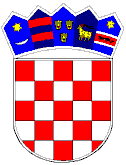 REPUBLIKA HRVATSKAVUKOVARSKO-SRIJEMSKA ŽUPANIJA OPĆINA TOVARNIK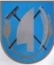  OPĆINSKO VIJEĆE                                                KLASA:   021-05/19-03/25URBROJ: 2188/12-04-19-3Tovarnik, 12.6.2019. god. Temeljem članka  31. stavka  1. Statuta Općine Tovarnik ( Službeni vjesnik Vukovarsko-srijemske županije br. 4/13, 14/13 i 1/18 ), čl. 11. i 17. Odluke o javnim priznanjima Općine Tovarnik (KLASA: 021-05/16-03/20, URBROJ: 2188/12-04-16-1), Općinsko vijeće Općine Tovarnik na svojoj 18. sjednici održanoj 12. lipnja 2019., donosi sljedećuODLUKA O DODJELI 
JAVNIH PRIZNANJAČlanak 1.Ovom Odlukom se odlučuje da se temeljem prijedloga Povjerenstva za dodjelu javnih priznanja odbija prijedlog da se Javno priznanje, za Počasnog građanina,  dodjeli Ivanu Ilijanu Anđeliću.Članak 2.Ova će se Odluka objaviti u „Službenom vjesniku“  Vukovarsko-srijemske županije i stupa na snagu prvog dana od dana objave.PREDSJENDIK OPĆINSKOG VIJEĆADubravko Blašković         